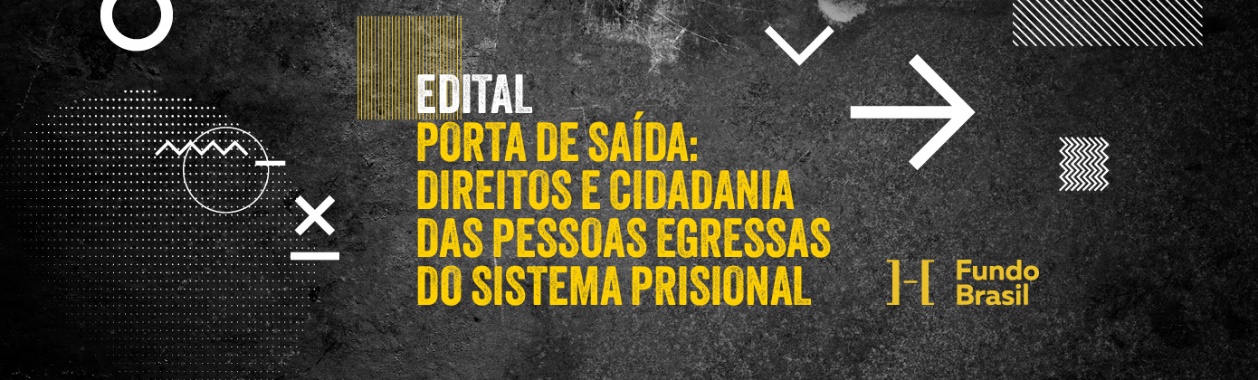 RASCUNHO DO FORMULÁRIO DE INSCRIÇÃORASCUNHO DO FORMULÁRIO DE INSCRIÇÃONOME DA ORGANIZAÇÃO PROPONENTENOME DA ORGANIZAÇÃO PROPONENTERESPONSÁVEL PELA PROPOSTARESPONSÁVEL PELA PROPOSTANomeE-mailTelefoneINFORMAÇÕES DA ORGANIZAÇÃOINFORMAÇÕES DA ORGANIZAÇÃOQual é a missão da sua organização? Quais são seus objetivos estratégicos? (500 palavras). Qual é a missão da sua organização? Quais são seus objetivos estratégicos? (500 palavras). Descreva muito brevemente o histórico de sua organização (750 palavras). Descreva muito brevemente o histórico de sua organização (750 palavras). Orçamento anual da organização no ano anterior:  a missão da organização? Quais seus objetivos estratégicos?  Orçamento anual da organização no ano anterior:  a missão da organização? Quais seus objetivos estratégicos?  Cite as ações e projetos mais importantes realizados nos últimos 05 anos. Por favor, indique - 1) quem foi/foram os financiadores, 2) valor do apoio, 3) início e fim, 4) objetivo principal (300 palavras). Cite as ações e projetos mais importantes realizados nos últimos 05 anos. Por favor, indique - 1) quem foi/foram os financiadores, 2) valor do apoio, 3) início e fim, 4) objetivo principal (300 palavras). Como a organização está estruturada (equipe, cargos, governança, conselhos, entre outros)? (500 palavras).Como a organização está estruturada (equipe, cargos, governança, conselhos, entre outros)? (500 palavras).Detalhe, em números, de que modo marcadores como raça/etnia, gênero, sexualidade, entre outros que julgar relevantes, estão presentes na composição do quadro de equipe/funcionários da organização (300 palavras). Detalhe, em números, de que modo marcadores como raça/etnia, gênero, sexualidade, entre outros que julgar relevantes, estão presentes na composição do quadro de equipe/funcionários da organização (300 palavras). Indique quais os principais movimentos ou redes a sua organização é integrante (250 palavras). Indique quais os principais movimentos ou redes a sua organização é integrante (250 palavras). DADOS DA PROPOSTADADOS DA PROPOSTATítulo:Título:Temática prioritária 1Temática prioritária 1Temática Prioritária 2Temática Prioritária 2Identifique o eixo da proposta:Identifique o eixo da proposta:Eixo 01 – Propostas de até R$ 50.000,00 voltadas ao fortalecimento e desenvolvimento institucional de organizações de justiça criminal lideradas ou protagonizadas por pessoas egressas do sistema prisional, que assegurem maior participação dessas pessoas nas lutas antiprisionais e pelo desencarceramento;Eixo 01 – Propostas de até R$ 50.000,00 voltadas ao fortalecimento e desenvolvimento institucional de organizações de justiça criminal lideradas ou protagonizadas por pessoas egressas do sistema prisional, que assegurem maior participação dessas pessoas nas lutas antiprisionais e pelo desencarceramento;Eixo 02 –  Propostas de até R$ 100.000,00 focadas na incidência política direta cuja finalidade seja o desenvolvimento ou fortalecimento de normas e políticas públicas para pessoas pré-egressas e egressas que contribuam para o rompimento de ciclos de reencarceramento e para garantia de seus direitos fundamentais.Eixo 02 –  Propostas de até R$ 100.000,00 focadas na incidência política direta cuja finalidade seja o desenvolvimento ou fortalecimento de normas e políticas públicas para pessoas pré-egressas e egressas que contribuam para o rompimento de ciclos de reencarceramento e para garantia de seus direitos fundamentais.Resumo do projeto (250 palavras). Indique, de forma concisa, quais são os objetivos, resultados e estratégias principais do projeto. Deixe para preencher o resultado por último.Resumo do projeto (250 palavras). Indique, de forma concisa, quais são os objetivos, resultados e estratégias principais do projeto. Deixe para preencher o resultado por último.Objetivos (500 palavras). Descreva no máximo 03 objetivos. No eixo dois, um deles precisa ser, necessariamente, conectado a uma proposta de incidência política.Objetivos (500 palavras). Descreva no máximo 03 objetivos. No eixo dois, um deles precisa ser, necessariamente, conectado a uma proposta de incidência política.Resultados esperados (500 palavras). Se seu projeto tiver sucesso, quais mudanças ele gerará? Descreva as mudanças concretas que você espera atingir com este projeto ou ação. Elabore resultados específicos, observáveis e viáveis dentro da vida útil do projeto (de 12 meses). Elabore, no máximo, dois resultados esperados por objetivo.  Lembre-se que o edital quer apoiar iniciativas diferentes para cada eixo. Os resultados para propostas ao eixo 01 focam o fortalecimento institucional. Os resultados para propostas ao eixo dois focam a incidência política.Resultados esperados (500 palavras). Se seu projeto tiver sucesso, quais mudanças ele gerará? Descreva as mudanças concretas que você espera atingir com este projeto ou ação. Elabore resultados específicos, observáveis e viáveis dentro da vida útil do projeto (de 12 meses). Elabore, no máximo, dois resultados esperados por objetivo.  Lembre-se que o edital quer apoiar iniciativas diferentes para cada eixo. Os resultados para propostas ao eixo 01 focam o fortalecimento institucional. Os resultados para propostas ao eixo dois focam a incidência política.Contexto (600 palavras). Descreva o problema a ser enfrentado, com especial destaque para os desafios que esperam enfrentar e para as oportunidades que possam potencializar os impactos da ação.Contexto (600 palavras). Descreva o problema a ser enfrentado, com especial destaque para os desafios que esperam enfrentar e para as oportunidades que possam potencializar os impactos da ação.Atividade (600 palavras). Liste as atividades planejadas por objetivo e apresente uma descrição breve para cada um delas.Atividade (600 palavras). Liste as atividades planejadas por objetivo e apresente uma descrição breve para cada um delas.Cronograma (500 palavras). Em uma lista, indique início e final de cada atividade planejada. Não repita a descrição de cada ação.Cronograma (500 palavras). Em uma lista, indique início e final de cada atividade planejada. Não repita a descrição de cada ação.Como você espera observar ou monitorar os resultados de seu projeto? (500 palavras)Como você espera observar ou monitorar os resultados de seu projeto? (500 palavras)Como esta proposta se alinha à missão de sua organização? (500 palavras)Como esta proposta se alinha à missão de sua organização? (500 palavras)Descreva experiências prévias com projetos em justiça criminal e de garantia dos direitos de pessoas egressas do sistema prisional (500 palavras). Descreva experiências prévias com projetos em justiça criminal e de garantia dos direitos de pessoas egressas do sistema prisional (500 palavras). Descreva quem são os(as) beneficiários(as) das ações (250 palavras):Descreva quem são os(as) beneficiários(as) das ações (250 palavras):Quantidade estimada de beneficiários(as) diretos? (só números):Quantidade estimada de beneficiários(as) diretos? (só números):Quantidade estimada de beneficiários(as) indiretos? (só números):Quantidade estimada de beneficiários(as) indiretos? (só números):Qual a relação da organização proponente com os destinatários de suas ações? (500 palavras).Qual a relação da organização proponente com os destinatários de suas ações? (500 palavras).Valor total solicitado ao Fundo Brasil (em reais):Valor total solicitado ao Fundo Brasil (em reais):Insira aqui quaisquer outras informações que não foram contempladas pelas questões acima e que possam ser necessárias para o pleno entendimento de seu projeto.Insira aqui quaisquer outras informações que não foram contempladas pelas questões acima e que possam ser necessárias para o pleno entendimento de seu projeto.